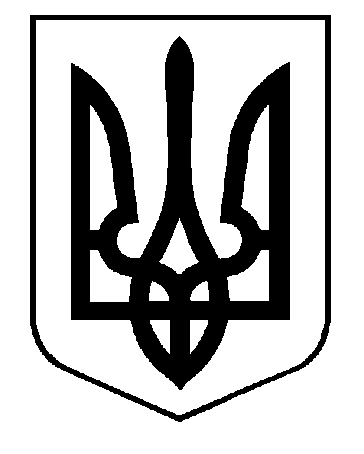 УКРАЇНАВИКОНАВЧИЙ КОМІТЕТСАФ’ЯНІВСЬКОЇ СІЛЬСЬКОЇ РАДИ ІЗМАЇЛЬСЬКОГО РАЙОНУ ОДЕСЬКОЇ ОБЛАСТІ РІШЕННЯ13 жовтня 2022 року										 № 211 Про затвердження висновку органу опіки та піклування про визначення місця проживання дітейКеруючись статтями 34, 59 Закону України «Про місцеве самоврядування в Україні», статтями 19,160, 161 Сімейного кодексу України, Законом України «Про охорону дитинства», Законом України «Про органи і служби у справах дітей та спеціальні установи для дітей», постановою Кабінету Міністрів України від 24.09.2008 року № 866 «Питання діяльності органів опіки та піклування, пов'язаної із захистом прав дитини», розглянувши документи, направлені Ізмаїльським міськрайонним судом Одеської області, по справі № 946/5804/22 за позовом ХХХХ до ХХХХХ, третя особа, яка не заявляє самостійних вимог на предмет позову – орган опіки та піклування Саф’янівської сільської ради Ізмаїльського району Одеської області, про розірвання шлюбу та визначення місця проживання дітей, беручи до уваги рішення комісії з питань захисту прав дитини № 30 від 10.10.2022 р., виконавчий комітет Саф’янівської сільської ради Ізмаїльського району Одеської областіВИРІШИВ:Затвердити висновок органу опіки та піклування Саф`янівської сільської ради Ізмаїльського району Одеської області про визначення місця проживання ХХХХХ, ХХХ р. н., з батьком ХХХХХ та ХХХХХ, ХХХ р. н., з мамою ХХХХХ (додається).Контроль за виконанням даного рішення покласти на заступника голови Саф’янівської сільської ради  Чепой Івана Григорійовича.          Саф’янівський сільський голова				           Наталія ТОДОРОВА